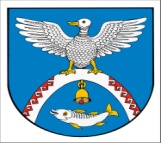 	от  10 апреля 2019 г. № 121О назначении общественных обсуждений по проекту постановления Администрации  муниципального образования «Новоторъяльский муниципальный район» «О внесении изменений в постановление Администрации  муниципального образования «Новоторъяльский муниципальный район» от 22 мая 2018 г. № 357 «Об определении границ прилегающих территорий к зданиям и объектам, на которых не допускается розничная продажа алкогольной продукции и розничная продажа алкогольной продукции при оказании услуг общественного питания на территории муниципального образования «Новоторъяльский муниципальный район»	В соответствии с Федеральным законом от 22.11.1995 г. № 171-ФЗ 
«О государственном регулировании производства и оборота этилового спирта, алкогольной и спиртосодержащей продукции и об ограничении потребления (распития) алкогольной продукции», постановлением Правительства Российской Федерации от 27.12.2012 г. № 1425 «Об определении органами государственной власти субъектов Российской Федерации мест массового скопления граждан и мест нахождения источников повышенной опасности, в которых не допускается розничная продажа алкогольной продукции, а также определении органами местного самоуправления границ прилегающих территорий, на которых не допускается розничная продажа алкогольной продукции», с учетом результатов общественных обсуждений (протокол от 15.04.2019 года),  решением Собрания депутатов муниципального образования «Новоторъяльский муниципальный район» от 14 февраля 2018 г. № 292 «Об утверждении Положения о порядке проведения общественных обсуждений по определению границ, прилегающих к некоторым организациям и объектам территорий, на которых не допускается розничная продажа алкогольной продукции на территории муниципального образования «Новоторъяльский муниципальный район», Администрация муниципального образования «Новоторъяльский муниципальный район»				П О С Т А Н О В Л Я Е Т:Назначить общественные обсуждения по проекту постановления Администрации  муниципального образования «Новоторъяльский муниципальный район» «О внесении изменений в постановление Администрации  муниципального образования «Новоторъяльский муниципальный район» от 22 мая 2018 г. № 357 «Об определении границ прилегающих территорий к зданиям и объектам, на которых не допускается розничная продажа алкогольной продукции и розничная продажа алкогольной продукции при оказании услуг общественного питания на территории муниципального образования «Новоторъяльский муниципальный район» на 15 апреля 2019 г. в 10 часов 30 минут в зале заседаний Администрации муниципального образования «Новоторъяльский муниципальный район» по адресу: пгт. Новый Торъял, ул. Культуры, д. 33.Утвердить организационный комитет по поведению общественных обсуждений по проекту постановления Администрации  муниципального образования «Новоторъяльский муниципальный район» «О внесении изменений в постановление Администрации  муниципального образования «Новоторъяльский муниципальный район» от 22 мая 2018 г. № 357 «Об определении границ прилегающих территорий к зданиям и объектам, на которых не допускается розничная продажа алкогольной продукции и розничная продажа алкогольной продукции при оказании услуг общественного питания на территории муниципального образования «Новоторъяльский муниципальный район» в следующем составе:Таныгина Т.А. – заместитель Главы Администрации муниципального образования «Новоторъяльский муниципальный район»;Волков Д.Н. - заместитель Главы Администрации муниципального образования «Новоторъяльский муниципальный район»;Куклина В.Л. – руководитель отдела экономики и муниципальных закупок Администрации муниципального образования «Новоторъяльский муниципальный район»;Соболева О.И. – руководитель отдела организационной работы и делопроизводства Администрации муниципального образования «Новоторъяльский муниципальный район»;Чернова Е.В. – и.о. руководителя отдела по правовым вопросам, муниципальной службе и кадрам Администрации муниципального образования «Новоторъяльский муниципальный район».Обнародовать настоящее постановление на информационном стенде Администрации муниципального образования «Новоторъяльский муниципальный район»  в установленном порядке и разместить
на официальном сайте муниципального образования «Новоторъяльский муниципальный район» http://mari-el.gov.ru/toryal.Настоящее постановление вступает в силу с момента подписания.Контроль за исполнением настоящего постановления возложить на заместителя Главы Администрации муниципального образования «Новоторъяльский муниципальный район» Таныгину Т.А.Глава Администрациимуниципального образования«Новоторъяльский муниципальный  район»			          В. БлиновУ ТОРЪЯЛ  МУНИЦИПАЛЬНЫЙ РАЙОН”МУНИЦИПАЛЬНЫЙ ОБРАЗОВАНИЙЫНАДМИНИСТРАЦИЙЖЕПУНЧАЛАДМИНИСТРАЦИЯМУНИЦИПАЛЬНОГО ОБРАЗОВАНИЯ“НОВОТОРЪЯЛЬСКИЙ  МУНИЦИПАЛЬНЫЙ  РАЙОН”ПОСТАНОВЛЕНИЕ